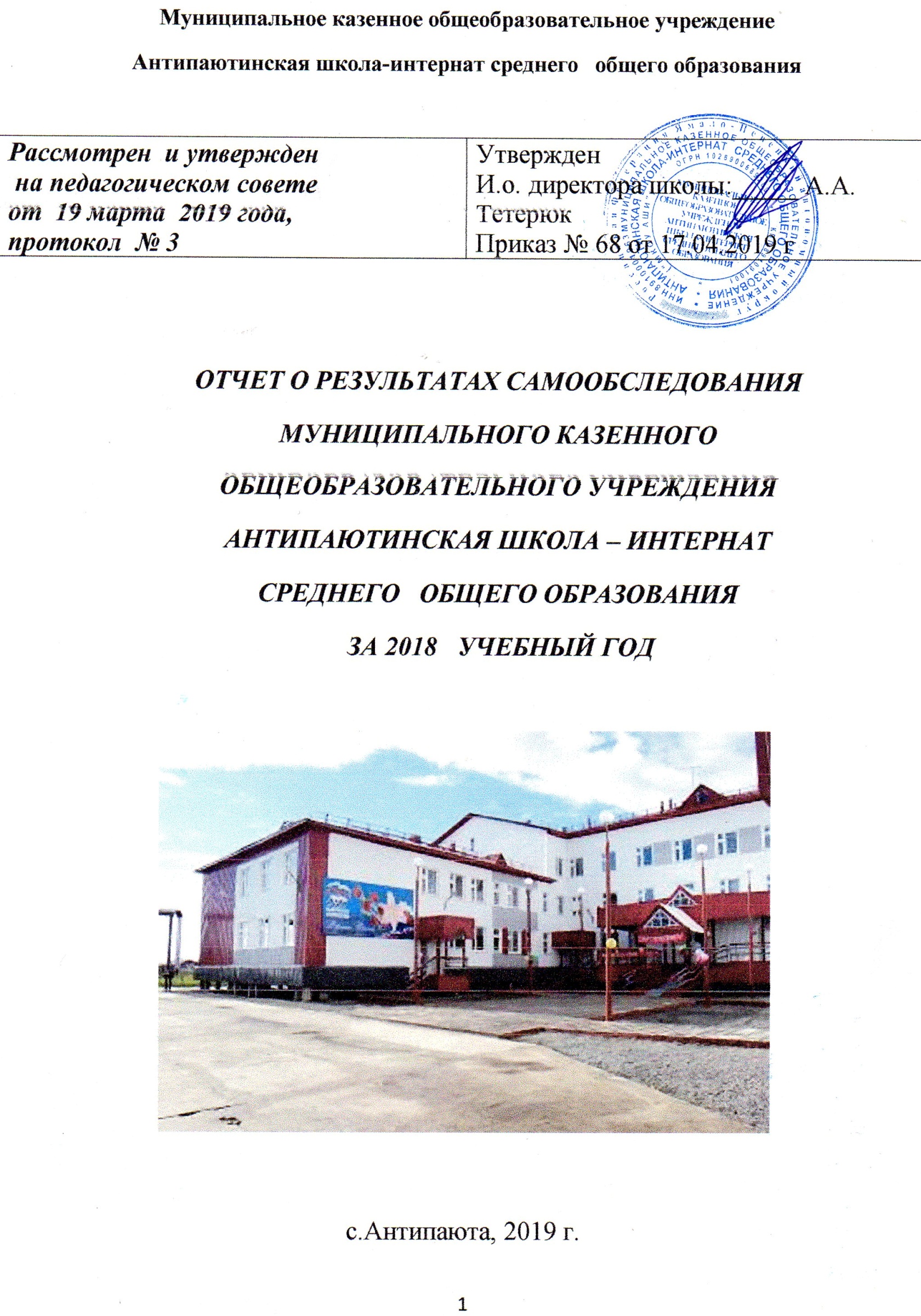 Муниципальное казенное общеобразовательное учреждениеАнтипаютинская школа-интернат среднего   общего образованияОТЧЕТ О РЕЗУЛЬТАТАХ САМООБСЛЕДОВАНИЯМУНИЦИПАЛЬНОГО КАЗЕННОГО ОБЩЕОБРАЗОВАТЕЛЬНОГО УЧРЕЖДЕНИЯАНТИПАЮТИНСКАЯ ШКОЛА – ИНТЕРНАТ СРЕДНЕГО   ОБЩЕГО ОБРАЗОВАНИЯ ЗА 2018   УЧЕБНЫЙ ГОД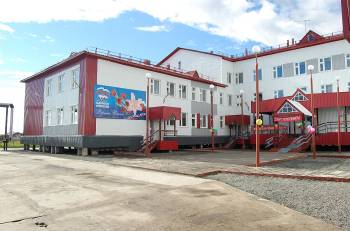 с.Антипаюта, 2019 г.СодержаниеВведение……………………………………………………………………..……..   3Образовательная  деятельность ………………………………………….……….   3Система управления образовательной организацией…………………………...    5Содержание образования…………………………………………………………..   5Качество подготовки учащихся……………………………………………………  9Организация учебного процесса…………………………………………………...  12Качество кадрового потенциала……………………………………………………. 14Учебно-методическое обеспечение…………………………………………………16 Библиотечно-информационное обеспечение…………………………………….  17Состояние инфраструктуры и материально-техническая база…………………… 17Общие выводы………………………………………………………………………...18Предложения по совершенствованию образовательной деятельности иобновлению инфраструктуры……………………………………………………….. 18Приложение………………………………………………………………………….. 20Введение       МКОУ АШИ  ориентирована на создание условий для обучения, воспитания и развития учащихся с учетом их психофизического развития и состояния здоровья, образовательных потребностей и возможностей, личностных склонностей.        Деятельность школы связана с запросами государства и современного общества.  Своей задачей педагогический коллектив Школы считает подготовку человека не только знающего, но и, в большей степени, способного применять знания на практике, готового к непрерывному самообразованию, владеющего способами сохранения и развития себя как личности. Такой человек будет готов к активному участию в процессе современного общественного развития.       В соответствии с п.1 ст.3 Федерального закона Российской Федерации «Об образовании в Российской Федерации» № 273-ФЗ от 29 декабря 2012 года   соблюдается светский характер образования. 2017 год был связан с продолжением реализации планов школы, внедряющей инновационные образовательные процессы.       В результате деятельности школы:• реализованы права каждого учащегося на получение качественного образования в соответствии с его потребностями и возможностями;• усовершенствовалась система обучения, направленная на углубление личностно-ориентированного образования и профессиональной ориентации, развитие инклюзивного образования, продолжился отбор методик и технологий, способствующих формированию практических навыков школьников;• расширились возможности внеурочной деятельности и дополнительного образования;• усовершенствовалась система работы школы, направленная на сохранение здоровья учащихся, привитие навыков здорового образа жизни;• продолжилось укрепление материально-технической базы школы;• школа работала над обеспечением необходимой подготовки учащихся по основным направлениям применения информационных и коммуникационных технологий;• усовершенствовалась система воспитательной работы за счет внедрения новых воспитательных технологий, расширения сети дополнительного образования, привлечения родительской общественности, развитие волонтёрского движения,  совершенствования самоуправления школы;• сделан анализ достигнутых результатов и определены перспективы дальнейшего развития школы.Образовательная деятельностьОсуществляя учебную деятельность, педагогический коллектив школы-интерната реализовывает государственную политику в области образования.На протяжении 2018 года при организации учебного процесса решались следующие задачи:Реализация обязательного минимума содержания федерального компонента государственного образовательного стандарта начального, основного общего, среднего общего образования.Реализация содержания федерального государственного стандарта начального общего образования.Введение предметов компонента образовательного учреждения с целью обеспечения более полной реализации социального заказа на образовательные услуги.Организация предпрофильной подготовки обучающихся.Соблюдение принципов преемственности на всех уровнях общего образования.Управление качеством образования, направленное на достижение результативности обучения, формирования социальной зрелости выпускников.Учащиеся школы-интерната на протяжении учебного года имели возможность во вторую половину дня пользоваться услугами дополнительного образования на базе кружков и секций, внеурочной деятельности, обеспечивающего реализацию направлений внеурочной деятельности в рамках апробации федерального государственного образовательного стандарта в 1-8 -х классах.В течение 2018 учебного года осуществлялось движение обучающихся. Анализ сохранности контингента учащихся показывает, что наряду с прибытием 19\11 обучающихся (человек), из учреждения выбыло 22\17 обучающихся. Основная причина движения: продолжение обучения в других общеобразовательных учреждениях.  Статистика количественного состава школьников имеет положительную динамику. За последние годы  наблюдается увеличение  числа  учащихся.  В 2017    году школа  вела работу по учебному плану, составленному  в     соответствии с Региональным базисным учебным планом и на основе примерного  учебного  плана для общеобразовательных учреждений Ямало-Ненецкого автономного округа с большим количеством  учащихся из числа КМНС,  письма МО РФ от 18.09.2002 N 29/2331-6 «О применении базисных учебных планов специальных (коррекционных) образовательных учреждений Российской Федерации»; Закона РФ «Об образовании». Организация учебного процесса регламентируется  данным учебным планом, годовым календарным учебным графиком  и расписанием занятий.  Максимальный объем учебной нагрузки обучающихся соответствует максимально допустимому количеству часов с учетом шестидневной  учебной недели. Учебный план на 2017   учебный год выполнен, учебные программы пройдены в полном объеме.                    Система управления образовательной организацией    Управление Школой осуществляется в соответствии с Законом «Об образовании в Российской Федерации», Уставом Школы, на принципах демократичности, открытости, приоритета общечеловеческих ценностей, охраны жизни и здоровья человека, свободного развития личности. Система управления образовательной организацией осуществляется с учетом социально-экономических, материально-технических и внешних условий в рамках существующего законодательства Российской Федерации. Управление образовательной организацией строится на принципах единоначалия и самоуправления коллектива.    Административное управление осуществляет директор и его заместители. Основной функцией директора школы является координация усилий всех участников образовательных отношений через Совет школы, педагогический, методический советы.      Государственное общественное управление осуществляет Совет школы, являющийся коллегиальным органом и реализующий принцип демократического управления.Содержание образования       Содержание образования в Школе определено образовательными программами начального общего, основного общего и среднего общего образования. Учебный план состоит из инвариантной и вариативной частей. Инвариантная – обязательная часть  представлена предметами федерального и регионального компонентов. Вариативная часть учебного плана представлена компонентом образовательного учреждения, который формируется с учётом образовательных запросов учащихся, их родителей, стратегией развития школы и её возможностями (кадровыми, финансовыми, материально- техническими, учебно-методическими и т.д.).       Обязательная часть содержания образования представлен обязательными учебными предметами в соответствии с уровнями образования (начального общего, основного общего, среднего общего).        Региональной спецификой учебного плана Школы является изучение  учебных предметов: «Культура народов Ямал», «Родной язык (ненецкий)», «Родная литература (ненецкая)».       Часть формируемая участниками образовательных отношений реализуется через введение новых учебных предметов, развивающих спецкурсов, учебных практикумов, элективных учебных предметов, предусматривающих организацию предпрофильной подготовки в 9-х классах, усиление профиля обучения в 10-11 классах, занятия проектной, исследовательской и другими видами и формами деятельности учащихся в рамках основной учебной сетки часов.Часы компонента образовательного учреждения (часть формируемая участниками образовательных отношений) использованы:− на введение новых учебных предметов;− на организацию развивающих спецкурсов, учебных практикумов, элективных учебных предметов, занятий проектной, исследовательской и другими видами и формами деятельности учащихся в рамках основной учебной сетки часов;− на организацию предпрофильной подготовки в 9-х классах;− усиление профиля обучения в 10-11 классах.    В соответствии с приоритетами образовательной программы Школы предусматривается непрерывное преподавание предмета «Информатика» («Информатики и ИКТ» с 5 по 11 класс с целью формирования ИКТ-компетентности у учащихся и ранней профилизации информационно-технологического профиля обучения. Это обуславливает введение в компонент учебного плана, формируемый участниками образовательных отношений в 5-6 классах учебного предмета «Информатика». Предпрофильное обучение в 9-х классах реализуется через систему развивающих курсов.        На уровне среднего общего образования обучение ведётся на профильном уровне в 10  классе     реализуется физико -математически, социально-гуманитарный, естественнонаучный профили; в 11 классе - социально-гуманитарный, естественнонаучный профили.        Обучение в 1-4 классах осуществляется по Федеральному государственному образовательному стандарту начального общего образования; в 5-8 классах – по Федеральному государственному образовательному стандарту основного общего образования.Обучение в 9-11 классах осуществляется по Федеральному  компоненту государственного стандарта общего образования (основного общего и среднего общего образования).         Освоение образовательной программы, в том числе содержания какой-либо части или всего объема учебного предмета, дисциплины (модуля) образовательной программы, сопровождается   промежуточной аттестацией (ст. 58 Федерального закона от 29.12.2012 года № 273-ФЗ «Об образовании в Российской Федерации»; Положение о формах, периодичности и порядке текущего контроля успеваемости и промежуточной аттестации учащихся, системе МКОУ АШИ.          Промежуточная аттестация является обязательной для учащихся 2 (со II полугодия) –11-х классов. Она подразделяется на: аттестацию по итогам учебной четверти (четвертную аттестацию), проводимую во 2-х (со II полугодия) –9-х классах;− аттестацию по итогам полугодия (полугодовую аттестацию), проводимую в 10-х –11-х классах;− аттестацию по итогам учебного года (годовую аттестацию), проводимую во 2-х – 11-х классах.       Успешное прохождение учащимися промежуточной аттестации является основанием для перевода в следующий класс и допуска учащихся 9-х и 11-х классов к государственной итоговой аттестации.      Образовательная программа начального общего образования реализуется в соответствии с ФГОС НОО через организацию урочной и внеурочной деятельности. Программа направлена на формирование общей культуры, духовно-нравственное, социальное, личностное и интеллектуальное развитие младших  школьников, создание основы для самостоятельной реализации учебной деятельности, что обеспечивает социальную успешность, развитие творческих способностей,  саморазвитие  и самосовершенствование, сохранение и укрепление здоровья учащихся.      Для 12 учащихся обучение осуществляется в соответствии с ФГОС НОО ОВЗ по адаптированным общеобразовательным программам начального общего образования для обучающихся с задержкой психического развития (вариант 7.1).        Образовательная программа учебного плана для 1-4 классов включает обязательную часть, представленную предметными областями: «Русский язык и литературное чтение»; «Иностранный язык»; «Математика и информатика»; «Обществознание и естествознание (Окружающий мир)»; «Основы религиозных культур и светской этики» (для 4 класса), «Искусство», «Технология»; «Физическая культура». Образовательная   область «Основы религиозных культур и  светской этики» изучается в рамках учебного курса «Основы религиозных культур и светской этики» (модули «Основы православной культуры», «Основы светской этики», «Основы мировых религиозных культур» по выбору родителей (законных представителей) учащихся) в 4-х классах по 1 часу в неделю с целью формирования у учащихся мотиваций к осознанному нравственному поведению, основанному на знании и уважении культурных и религиозных традиций многонационального народа России, а также к диалогу с представителями других культур и мировоззрений.       Часть учебного плана, формируемая участниками образовательных отношений, обеспечивает реализацию индивидуальных потребностей учащихся. В 1-4 классах она направлена на увеличение учебных часов, отводимых на изучение учебного предмета обязательной части «Русский язык» по 1 часу в неделю с целью прохождения образовательной программы по предмету в полном объёме.      На уровне начального общего образования обучение осуществляется по учебно- методическим комплектам «Начальная школа XXI века» и «Перспектива». Обучение в 1-4 классах осуществляется в соответствии с федеральным государственным образовательным стандартом начального общего образования.Шестой год учащиеся 2-4-х классов являются участниками регионального проекта «1 ученик:1 компьютер». 100% учащихся обеспечены персональными ноутбуками с образовательным программным обеспечением, посредством которого, педагоги организуют современное образовательное пространство урока и внеурочных занятий, формируют у младших школьников IT-компетентности.        Образовательная программа основного общего образования обеспечивает возможность получения учащимися основного общего образования, осознанного овладения ими основными составляющими человеческой культуры, самоопределения и самореализации, для формирования и развития основных качеств личности. Особое внимание уделяется обеспечению возможности формирования умения делать осознанный и ответственный выбор, становлению на этой основе адекватной самооценки. Предполагает усиление самостоятельной и практической деятельности школьников, предоставление им права выбора уровня и содержания образования, организацию предпрофильного обучения в 9 классах информационно-технологической, естественнонаучной, социальной направленностей.     В 2017 году учащиеся 5-7 классов получали образование в соответствии с новым федеральным образовательным стандартом основного общего образования.Образовательная программа включает обязательную часть, представленную предметными областями: «Русский язык и литература», «Иностранные языки», «Математика и информатика», «Общественно-научные предметы», «Естественнонаучные предметы», «Искусство», «Технология», «Физическая культура и Основы безопасности жизнедеятельности», «Основы духовно-нравственной культуры народов России», и часть, формируемую участниками образовательных отношений, которая представлена:− учебными предметами «Информатика», «Основы безопасности жизнедеятельности», «Обществознание»;− учебным практикумом - «Практикум по русскому языку», «Практикум по литературе», «Практикум по математике»;− учебными курсами: «Анатомия и физиология растений».     Обязательная часть образовательной программы основного общего образования для 8, 9 классов представлена полным перечнем предметов, предусмотренных федеральным компонентом государственного образовательного стандарта основного общего образования: «Русский язык», «Литература», «Иностранный язык (английский)», «Математика», «Информатика и ИКТ», «История», «Обществознание (включая Экономику и Право)», «География», «Физика», «Химия», «Биология», «Искусство (Музыка и ИЗО)», «Физическая культура».     Учебный предмет «Искусство (Музыка и ИЗО)» представлен самостоятельными учебными предметами: «Изобразительное искусство» и «Музыка» – по 0,5 часа в неделю (реализация – по 1 часу через неделю).       Учебный предмет «Физическая культура» изучается в 9 классах по 3 часа в неделю с целью увеличения двигательной активности и развитие физических качеств учащихся, внедрение современных систем физического воспитания.       В учебный предмет «Обществознание (включая Экономику и Право)» в целях повышения бюджетной грамотности учащихся в процессе знакомства с приоритетными направлениями бюджетной политики Российской Федерации и формирования компетенций в области бюджета и финансов, а также освоение способов познавательной, коммуникативной, практической деятельности, необходимых в экономической жизни общества и государства и использование приоритетных знаний и умений в практической деятельности и повседневной жизни,  во исполнение пунктов 4,5,6 и подпункта «а» пункта 8 раздела II протокола совещания у Министра Российской Федерации М.А. Абызова от 21 апреля 2014 г. № АМ-П36-37пр «О календарном плане рабочей группы по развитию проекта «Бюджет для граждан» в 2014 году, включены темы по изучению основ бюджетной грамотности в 9 классах.Компонент образовательного учреждения реализуется через введение:− нового учебного предмета - «Основы безопасности жизнедеятельности» в 9-х классах;− широкого спектра спецкурсов, направленных на: социализацию личности школьника, формирование ИКТ- компетентности и раннюю профилизацию учащихся, обеспечение их личностно-ориентированной образовательной траектории, организацию предпрофильной подготовки (информационно-технологической, естественнонаучной и социальной направленности).      Образовательная программа среднего общего образования составлена с учётом образовательных запросов учащихся и их родителей (законных представителей), дифференциации обучения, формирования разносторонней социально активной личности наоснове интеграции качественного общего и дополнительного образования, профилизации обучения, создания условий для успешной социализации учащихся и выделяет два уровня (базовый и профильный) федерального компонента государственного образовательного стандарта среднего общего образования.    На уровне среднего общего образования обучение ведётся на профильном уровне. Обязательная часть образовательной программы среднего общего образования представлена базовыми образовательными предметами, направленными на завершение общеобразовательной подготовки учащихся: «Русский язык», «Литература», «Иностранный язык (английский)», «История»,  «Обществознание (включая экономику и право)», «Физика», «Химия», «Биология», «Физическая культура»,  «Основы безопасности жизнедеятельности».  Интегрированный учебный предмет «Обществознание (включая экономику и право)» на уровне среднего общего образования на базовом уровне включает разделы: «Экономика» и «Право». В данный предмет в целях повышения бюджетной грамотности учащихся в процессе знакомства с приоритетными направлениями бюджетной политики Российской Федерации и формирования компетенций в области бюджета и финансов, а также освоение способов познавательной, коммуникативной, практической деятельности, необходимых в экономической жизни общества и государства и использование приоритетных знаний и умений в практической деятельности и повседневной жизни, во исполнение пунктов 4,5,6 и подпункта «а» пункта 8 раздела II протокола совещания у Министра Российской Федерации М.А. Абызова от 21 апреля 2014 г. № АМ-П36-37пр «О календарном плане рабочей группы по развитию проекта «Бюджет для граждан» в 2014 году, включены темы по изучению основ бюджетной грамотности.5. Качество подготовки учащихсяФормы  организации  учебного  процесса  в  2018   году:уроки (классно-урочная  форма);лекции, семинары,  практикумы;консультации;индивидуальные занятия;олимпиады, конкурсы;предметные  недели;открытые  уроки;мониторинг читательской грамотности;пробные, переводные, итоговые экзамены.Формы обученияУспеваемость и качество знаний обучающихся (динамика за три года)
           По сравнению с прошлым учебным годам показатели качества уменьшилось  на 3,3 %.   Количество   хорошистов и успевающих так же увеличилось – 74\69 учащихся.Среди тех, кто учится удовлетворительно, имеют всего одну «3»- 19\17 учащихся.   Неуспевающих за 2018  учебный год – 2\2 учащихся. Условно переведенных учащихся 3\2 учащихся. Оставлены на повторное обучении 8\8 учащихся.Сводный отчёт об успеваемости по школеза  2018   годСводный отчёт об успеваемости и качестве обучения по школеза  2018  годТаким образом,  в  2018 учебном году:  Произошло увеличение  общей и  качественной успеваемости. Уменьшилось    число «второгодников».Уменьшилось количество учащихся, переведенных условно.Увеличилось количество учащихся, закончивших учебный год на «4» и «5». Отсутствует отсев учащихся.С 25 мая по 30 июня  проходила итоговая аттестация учащихся выпускных классов. При проведении государственной итоговой  аттестации  учащихся выпускных классов школа руководствовалась Положением о государственной итоговой аттестации выпускников 9,    11   классов образовательных учреждений и Положением  и процедурой проведения  ЕГЭ и ОГЭ - 2018г. Нормативные документы оформлены  в срок,  для учителей и учащихся были оформлены стенды.  Проведение экзаменов носило четкий, организованный характер.В 2017 год  в школе - интернате функционировало   четыре   9-х класса и один    11 класс.  Допущены к итоговой аттестации  68  учащихся. Средний балл ЕГЭ по школе по предметам (за последние 3 года)Результаты ГИА обучающихся 9-х классов по русскому языку и математике(за последние 3 года)Результаты ГИА обучающихся 9-х классов по предметам по выбору(за последние 3 года)6. Организация учебного процесса       В школе создано здоровьесберегающее образовательное пространство, соответствующее требованиям и нормам СанПиН 2.4.2.2821-10 «Санитарно-эпидемиологические требования к условиям организации обучения в общеобразовательных учреждения».        Режим работы Школы определён календарным учебным графиком, согласно которому занятия проводятся в две  смены, с 6-дневной   неделей обучения.Продолжительность уроков в школе 40 минут, за исключением 1-х классов, которые обучаются по «ступенчатому» режиму обучения в соответствии с СанПиН 2.4.2.2821-10.Учебный год начинается 1 сентября. Продолжительность учебного года:− 1 класс – 33 учебные недели, 2-4 классы –34 учебные недели;− 5-9 классы –34 учебные недели (не включая экзаменационный период в 9-х классах);− 10-11 классы –34 учебные недели (не включая экзаменационный период в 11-х классах).     Количество часов, отведённых на освоение учащимися учебного плана, состоящего из обязательной части и части, формируемой участниками образовательного процесса, в совокупности не превышает величину предельно допустимой недельной учебной нагрузки.Организация профильного обучения в 10-11 классах  не приводит к увеличению учебной нагрузки. Выбору профиля обучения на уровне среднего общего образования предшествует профориентационная работа и предпрофильное обучение на уровне основного общего образования.Учебная недельная нагрузка равномерно распределяется в течение учебной недели, при этом максимально допустимая нагрузка в течение дня составляет:− для учащихся 1 классов – 4 урока, один раз в неделю – 5 уроков;− для учащихся 2-4 классов – не более 5 уроков;− для учащихся 5-9 классов – не более 6 уроков;− для учащихся 10-11 классов – 6 уроков, один раз в неделю – 7 уроков, за счёт урока физической культуры.Домашние задания задаются учащимся с учётом возможности их выполнения в следующих пределах: во 2-3 классах – 1,5 часа, в 4-5 классах – 2 часа, в 6-8 классах – 2,5 часа, в 9-11 классах – до 3,5 часов.  Обучение в 1-х классах осуществляется с соблюдением следующих требований:− учебные занятия проводятся по 5-дневной учебной недели и только в первую смену (п.10.10 СанПиН 2.4.2.2821-10);− используется «ступенчатый» режим обучения: в сентябре, октябре – по 3 урока в день по 35 минут каждый, в ноябре–декабре – по 4 урока по 35 минут каждый (допускается один раз в неделю 5 уроков за счёт третьего урока  физической культуры), в январе-мае – по 4 урока по 40 минут каждый (допускается один раз в неделю 5 уроков за счёт третьего урока физической культуры). Такой режим обучения обеспечивает организацию адаптационного периода (письмо Минобразования РФ от 20.04.2001 г. № 408/13-13);− в середине учебного дня (после третьего урока) проводится динамическая пауза  продолжительностью не менее 40 минут;− обучение проводится без балльного оценивания знаний учащихся и домашних заданий (п.10.10 СанПиН 2.4.2.2821-10);− предельно допустимая недельная нагрузка – 21 час (п.10.10 СанПиН 2.4.2.2821-10);− дополнительные недельные каникулы в середине третьей учебной четверти  продолжительностью 7 дней.Обучение ведётся по учебным четвертям.        В 2017 учебном году на уровне начального общего образования все учащиеся (100%)обучались по ФГСО НОО. На уровне основного общего образования на обучение по ФГОС ООО перешли учащиеся 5-7 классов.         Учащиеся 8-11 классов обучаются в соответствии с Федеральным компонентом государственного образовательного стандарта основного общего и среднего общего образования.         В 2017 году в школе совершенствовалось инклюзивное образование. Имею статус «ребёнок-инвалид» – 5  учащихся, «ребёнок с ОВЗ» - 25 учащихся.         С целью сопровождения учащихся, имеющих особенности психофизического развития, отклонения в поведении, оказания таким учащимся психолого-медико-педагогической помощи и осуществление сопровождения в школе действует психолого-медико-педагогический консилиум. В 2017 году на ПМПК было рассмотрено 14 учащихся, что на 6 учащихся меньше, чем в 2016 году.       С учетом особенностей психофизического развития, индивидуальных возможностей и особых образовательных потребностей детей с ОВЗ и детей-инвалидов в школе предусмотрены следующие формы, способы и средства обучения. − Частичная инклюзия. Учащиеся с особыми ограниченными возможностями здоровья обучаются по адаптированной или общеобразовательной программе по индивидуальным учебным планам, совмещая совместное обучение  по ряду учебных  предметов (по отдельным видам организованной образовательной деятельности) с индивидуальными/групповыми занятиями по другим предметам образовательных областей индивидуального учебного плана (нелинейное расписание) – 8 учащихся, обучающихся по общеобразовательным программам, получающих образование в различных формах (семейная,  очная).7. Качество кадрового потенциалаВ 2018 году в педагогический состав школы входило  83  человека. В целом состав педагогических кадров остается стабильным на протяжении многих лет. Данные показатели свидетельствуют о хорошем  уровне профессиональной компетенции педагогического коллектива, его творческом росте.Диаграмма количества педагогических работников за три годаУРОВЕНЬ ОБРАЗОВАНИЯ ПЕДАГОГИЧЕСКИХ РАБОТНИКОВВОЗРАСТНОЙ СОСТАВ ПЕДАГОГИЧЕСКИХ РАБОТНИКОВ Педагоги  школы-интерната имеют следующие    награды:Нагрудный знак "Почётный работник общего образования» - 4 человека  Ветеран труда- 2  Ветеран «ЯНАО»   -    4Звание «Отличник просвещения» -1   Почетная грамота Министерства образования – 3   Почетная грамота Законодательного собрания – 7 -5 %      В административный корпус МКОУ АШИ входит 7 человек:Целью повышения квалификации является развитие профессионального мастерства, освоение новых профессиональных компетентностей, обновление теоретических и практических знаний специалистов системы образования в связи с возросшими требованиями к уровню квалификации и необходимостью освоения современных методов решения профессиональных задач. Работа по повышению квалификации педагогов проводится систематически по следующей структуре:Профессиональное совершенствование: - онлайн-конференции, мастер-классы- участие в вебинарах, семинарах (в том числе и внутрикорпоративное)- участие в профессиональных конкурсах.В 2017 году из запланированных 18 педагогов КПК прошли 36 педагогов в различной форме: дистанционно, очно, заочно. Все темы КПК соответствуют ФГОС.  ТВОРЧЕСКИЙ  ПОТЕНЦИАЛ ПЕДАГОГИЧЕСКОГО  КОЛЛЕКТИВА8. Учебно-методическое обеспечение       Фонд школьной библиотеки укомплектован научно-популярной, справочной, методической, художественной, учебной литературой, электронными изданиями, аудиовизуальными изданиями, периодической печатью и дидактическими изданиями. Библиотечный фонд формируется централизованно из Департамента образования на основе заявки школы. В библиотеке имеется фонд периодических изданий, который оказывает педагогам помощь в профессиональном саморазвитии, в подготовке уроков, школьных, районных семинаров, конференций, работе методических объединений, внеклассных мероприятий. Фонд медиатеки составляет 361 CD – и DVD ресурсов.9. Библиотечно-информационное обеспечение образовательного процесса      В школе функционирует библиотека с читальным залом и медиатекой. Библиотека полностью укомплектована учебно-методической литературой. 100% учащихся обеспечены необходимыми учебниками и учебными пособиями.      Изучение учебных предметов федерального компонента организуется с использованием учебников, входящих в федеральный перечень учебников, утверждённый приказом Министерства образования и науки Российской Федерации от 31 марта 2014 N 253 "Об утверждении федерального перечня учебников, рекомендуемых к использованию при реализации имеющих государственную аккредитацию образовательных программ начального общего, основного общего, среднего общего образования».        Библиотечный фонд насчитывает 17 540 экземпляра, в том числе электронные издания – 361 экземпляр.     Ресурсная база библиотеки ежегодно обновляется и пополняется. Доля обновлённого книжного фонда в 2017 году составила 3%, что практически соответствует показателю прошлого учебного года (3,1%). Для хранения учебной и художественной литературы используется книгохранилище.       Читальный зал школы оснащён 1 компьютером с выходом в Интернет, средствами сканирования. Электронные учебные программы, учебники и книги, имеющиеся в библиотеке, позволяют использовать новые информационные технологии в образовательной деятельности школы.10. Состояние инфраструктуры, материально-техническое обеспечение        Школа функционирует как общеобразовательное учреждение, в котором сформирована школьная инфраструктура, соответствующая самым современным требованиям.        В первую очередь созданы условия для безопасного пребывания детей в школе: показатель аварийности здания равен нулю, школа обеспечена системами пожарной сигнализации, дополнительного оповещения людей, наружного и внутреннего видеонаблюдения, тревожной кнопкой. Обеспечен пропускной  режим, обеспечена безбарьерная среда для детей с ограниченными возможностями здоровья (обустроен пандус с отдельным входом, имеются широкие дверные проёмы, оборудованная туалетная комната и др.).        В школе работает столовая,  которая рассчитана на 120 посадочных мест. Обеспечивается санитарно-гигиеническая безопасность питания, включая соблюдение всех санитарных требований к состоянию пищеблока, поставляемым продуктам питания, их транспортировке, хранению, приготовлению и раздаче блюд; ведется контроль  за качеством и разнообразием блюд, приготовленных в школьной столовой. 100% детей ежедневно получают полноценное горячее питание. Для учащихся, не желающих питаться организованно, работает школьный буфет.         Материальная база соответствует современным требованиям организации образовательного процесса, техническое оснащение школы отвечает максимальному обеспечению информационного пространства: общее количество компьютеров, задействованных в образовательном процессе, составляет 220 шт.; на 1 ПК приходится 1  ученика, что превышает муниципальный и окружной показатели.     Свыше 50  рабочих станций (компьютеров, планшетов, устройств), подключены к сети Интернет, точками доступа Wi-Fi сети покрыто 100% территории школы, школа радиофицирована. На всех компьютерах установлено антивирусное программное обеспечение KasperskyAnti-Virus  и программа блокировки потенциально опасных для здоровья и психики подростка сайтов - Интернет-цензор.        Всего в школе 30  учебных кабинетов. Каждый кабинет школы оборудован мультимедийным и интерактивным оборудованием.       В 2017 году школой получено1 мобильный  класс, 7  интерактивных досок и обеспеченность школы этим оборудованием доведено до 100%.      В школе в режиме функционирования действует автоматизированная информационная система «Сетевой город. Образование». Данная система позволяет эффективно взаимодействовать всем участникам образовательных отношений, делает образовательноепространство более открытым и доступным. Большая часть педагогов  школы в системе ведут электронный журнал, своевременно выставляют отметки учащихся,  процент родителей, систематически посещающих «Сетевой город»  увеличился – с 7% до 20%.  11. Общие выводы     Школа обладает достаточными ресурсами: материально-техническими, информационными, кадровыми, финансовыми, учебно-методическими, чтобы функционировать в режиме развития.Система управления школой обеспечивает эффективное её развитие, наряду с административным предусматривает государственно-общественное управление, что реализует принцип демократического управления.  Организация образовательного процесса и режим работы школы соответствует нормам СанПиН 2.4.2.2821-10 «Санитарно-эпидемиологические требования к условиям и организации обучения в общеобразовательных учреждениях». По показателям независимого мониторинга, характеризующим общие критерии оценки качества образовательной деятельности организаций, осуществляющих образовательную деятельность в системе образования ЯНАО, удовлетворенность родителей (законных представителей) качеством оказываемых услуг в нашей школе составляет 78%, что соответствует показателю предыдущего года.    По итогам 2017 года в школе в отсутствуют письменные жалобы родителей (законных представителей) на качество оказания образовательных услуг.       Педагоги школы активно внедряют современные технологии, методы и приёмы обучения, активные формы организации учебной деятельности, основанные на системно- деятельностном и компетентностном подходах. Положительный опыт деятельности транслировали через участие во всероссийских, окружных и муниципальных профессиональных конкурсах; размещение методических материалов на сайтах; через собственные сайты и блоги.       В школе созданы условия для организации дополнительного образования, внеурочной деятельности. 12.  Предложения по совершенствованию образовательной деятельности и обновлению инфраструктуры       Выделяется ряд проблем, которые необходимо решить в МКОУ АШИ  в следующем году:Расширить спектр образовательных услуг, в том числе на платной основе.Обеспечить переход на ФГОС НОО ОВЗ учащихся 3-х классов.Обеспечить переход на ФГОС ООО учащихся 8-х классов школы, вести подготовительную работу по переходу на ФГОС ООО учащихся 9  классов и на ФГОС СОО учащихся 10-11 классов.Совершенствовать систему предпрофильной и профильной подготовки с целью формирования у старшеклассников устойчивого интереса к выбору будущей профессиональной деятельности через проведение профессиональных практик, экскурсий на предприятия, рекламу профессий, востребованных в Ямало-Ненецком автономном округе.Продолжить создание  образовательной среды, направленной на реализацию социального заказа, обеспечивающую доступность качественного образования для разных категорий обучающихся (повышение качества подготовки к государственной итоговой аттестации; расширение спектра дополнительного образования через внеурочную деятельность на уровне начального общего  и основного общего образования).Продолжить повышение профессионального уровня педагогов школы (повышение квалификационных категорий, присвоение педагогам дополнительных педагогических квалификаций: учитель-наставник, учитель-исследователь, учитель-методист).Совершенствовать материально - техническую базу школы, финансово- экономические механизмы стимулирования труда педагогических работников.ПриложениеРезультаты диагностикиуровня воспитанности учащихся  МКОУ АШИ за последние три года Количественный состав участников школьного этапа  Всероссийской олимпиады   Результаты муниципального этапа Всероссийской  олимпиады  1 призер по праву (Ядне Милана Алексеевна) и по истории (Артемьев Алексей Николаевич), руководитель Федоров С.Л.1 призер по литературе  (Ядне Илья Иванович),  руководитель Федорова Л.А.1 призер по обществознанию (Ядне Илья Иванович), руководитель Ядне О.И.1 призер по биологии (Вануйто Марк Петрович), руководитель Логвинова С.А.1 призер по географии (Ядне Илья Иванович), руководитель Яковлева С.Е.1 призер по экологии (Ядне Илья Иванович), руководитель  Логвинова С.А.2 призера по математике (Сусой Юрий Иванович и Яптик Аделина Алексеевна), руководитель Шмаков А.Ю.Результаты межрегиональной олимпиаде по краеведению и родным языкамУченица 9 б класса Салиндер Дарья – призер  муниципального этапа межрегиональной олимпиады по родному языку, руководитель – Яптик А.Х.  Ученик 4 класса Ненянг Алексей - победитель  муниципального этапа межрегиональной олимпиады по краеведению, руководитель – Хабибуллина А.А.  Ученица 4 класса Салиндер Сильвия - призер  муниципального этапа межрегиональной олимпиады по родному языку, руководитель – Вануйто В.М.  Мониторинг успеваемости  за последние 3 года в классах VIII вида:Успеваемость по русскому языку за три года в классах VII вида:Рассмотрен  и утвержден  на педагогическом совете  от  19 марта  2019 года, протокол  № 3УтвержденИ.о. директора школы:_____ А.А. ТетерюкПриказ № 68 от 17.04.2019 г№ п/пФормы обученияКлассыКоличествоКоличество№ п/пФормы обученияКлассычеловек%1.Очная1-11271100%2.Очно-заочная1-11--3.Заочная8-12--4.Семейное обучение1-910,3 %Всего:Всего:2712016  год2017 год2018 годУспеваемость 72,5%97,4%83%Качество 22,5%25,8%14%ПараллельКоличество учащихсяУспеваютУспеваютУспеваютУспеваютУспеваютПараллельКоличество учащихсяВсегоИз нихИз нихИз нихИз нихПараллельКоличество учащихсяВсегона «5»на «4», «5»на «4», «5»с одной «3»ПараллельКоличество учащихсяВсегона «5»ВсегоС одной «4»17979----272711223634646-192545050-18241-4 кл.24724615971555248-12-464741-13-475552-12-286157-6-195047-5-15-9 кл.265245-48-12102212----1177----10-11 кл.2919----ИТОГО5415101107727Класс% успеваемости% качества2А95%25%2Б100%35%2В100%30%2Г100%44%3А100%30%3Б100%29%3В100%62%4А100%38%4Б100%32%4В100%43%1-4 классы99,5%36,8%5А87%30%5Б95%19%5Г100%14,3%6А88%25%6Б75%19%6В100%30%6Г100%75%7А100%25%7Б100%22%7В77%11%7Г100%37,5%8К95%0%8Б100%14,2%8В77%0%8Г100%43%9А88%5%9Б95%5%9В100%25%5-9 классы93,3%22,2%1045%0%11100%0%10-11 классы72,5%0%ИТОГО91,1%29,5%Предмет2017 год2018 год2019 годРусский язык666976Математика базовая42,84,3Математика профильная52,2--Информатика и ИКТ-20-Биология502838Химия--32Физика---География--40История38-56Обществознание554359Литература---Английский язык---2016 год2016 год2017 год2017 год2018 год2018 годрусский языкматематикарусский языкматематикарусский языкматематика3,63,33,83,13,93,2 2015 2016 2017 Английский язык-43Биология-2,44Химия344Обществознание3,533,4История-33,5Физика-2,33Информатика-44Родной язык3,53,33,5География2,63Показатели2015-2016 год2015-2016 год2016-2017 год2016-2017 год2017-2018 год 2017-2018 год Высшее6267%6266%6876 %Среднее профессиональное 3133%3234%2124%Среднее 000000 Возраст 2015-2016 год 2016-2017 год2017-2018 годОт 20 до 25 лет4-5% 3-3%2-2 %От 25 до 30 лет18-19% 14-15%13-15%От 30 до 35 лет12-13% 14-15%16-18%От 35 до 40 лет3-3% 5-5%6- 7%От 40 до 45 лет14- 15%10-11%11- 12 %От 45 до 50 лет11- 12%9-10%9-10%От 50 до 55 лет 17- 18%14-15% 13- 15%ОТ 55 до 60 лет14- 15%25-27%19- 21%ФИОДолжность Возраст Стаж педагогической работы Стаж работы в должностиКв. категорияИмеющиеся наградыЛогвинова С.А.Зам. директора по КРО492831- Кукина С.М.Зам. директора по УВР42208высшаяПочетная грамота Министерства образования и наукиКалячкина Т.В.Зам. директора по УВР в начальной школе593911высшаяЗначок «Отличник народного просвещения», Ветеран трудаТетерюк А.А.Зам. директора по НМР37157высшая-Тузова С.А.Зам. директора по ВР442461-Худи А.А.Зам. директора по ВР в интернате331031-Зорин В.Б.Зам. директора по АХЧ 55Общий стаж – 33 год91-Учащиеся МКОУ АШИвсегоИз них имеют уровень воспитанности:Из них имеют уровень воспитанности:Из них имеют уровень воспитанности:Из них имеют уровень воспитанности:Из них имеют уровень воспитанности:Из них имеют уровень воспитанности:Из них имеют уровень воспитанности:Из них имеют уровень воспитанности:Учащиеся МКОУ АШИвсегоВысокийВысокийХорошийХорошийСреднийСреднийНизкийНизкий2015-2016 учебный год2015-2016 учебный год2015-2016 учебный год2015-2016 учебный год2015-2016 учебный год2015-2016 учебный год2015-2016 учебный год2015-2016 учебный год2015-2016 учебный год2015-2016 учебный годп/к,1-4 классы2227634%10246%3918%52%5-11 классы2975218%8830%14147%165%2016-2017 учебный год2016-2017 учебный год2016-2017 учебный год2016-2017 учебный год2016-2017 учебный год2016-2017 учебный год2016-2017 учебный год2016-2017 учебный год2016-2017 учебный год2016-2017 учебный годп/к,1-4 классы2389640%10343%3314%63%5-11 классы2934716%8529%15252%93%2017-2018учебный год2017-2018учебный год2017-2018учебный год2017-2018учебный год2017-2018учебный год2017-2018учебный год2017-2018учебный год2017-2018учебный год2017-2018учебный год2017-2018учебный годп/к,1-4 классы2444619%9137%10643,6%10,4%5-11 классы3036020%13244%10835%31%Класс 2016201620172017Класс Общ. Кач. Общ.Кач.3г--100%55%4б--100%43%5в--100%43%6г100%60%100%57%7г100%100%100%75%7в--100%30%8г100%80%100%71%9г100%66%100%86%Итог:100%76%100%59%Класс 2014-20152014-20152016-20172016-20172017-20182017-20182б100%33%8в--89%10%100%12%9в100%23%89%10%100%33%Итог:100%23%89%10%100%26%